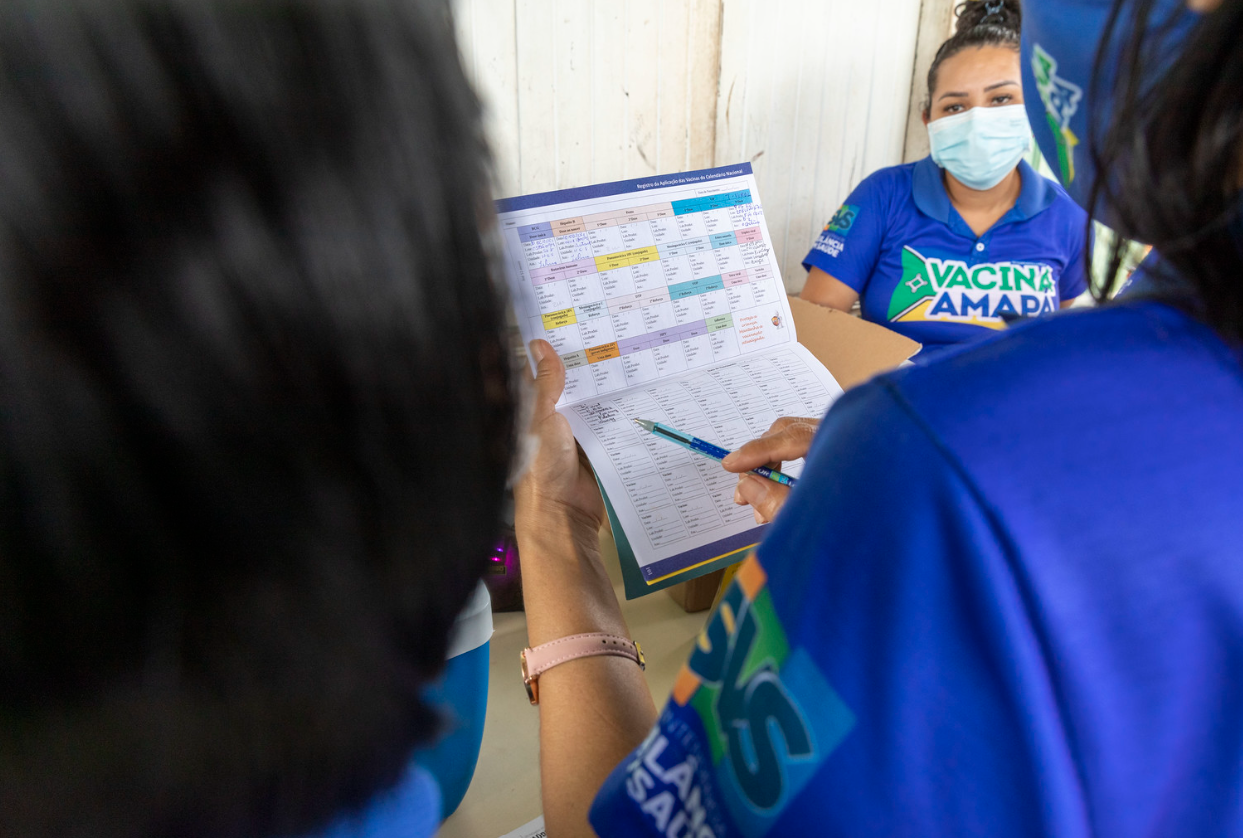 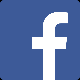 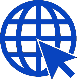 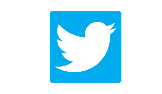 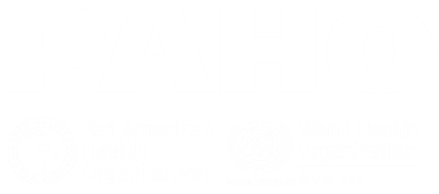 Anexo A Semana de la Vacunación en las Américas 2024Plan Nacional Devolver a la OPS antes del 28 de febrero de 2024Semana de la Vacunación en las Américas 2024Plan Nacional Devolver a la OPS antes del 28 de febrero de 2024Semana de la Vacunación en las Américas 2024Plan Nacional Devolver a la OPS antes del 28 de febrero de 2024Semana de la Vacunación en las Américas 2024Plan Nacional Devolver a la OPS antes del 28 de febrero de 2024Semana de la Vacunación en las Américas 2024Plan Nacional Devolver a la OPS antes del 28 de febrero de 2024Nombre del país Nombre del país Resuma en un breve párrafo cómo tiene previsto su país celebrar la VWA 2024. Resuma en un breve párrafo cómo tiene previsto su país celebrar la VWA 2024. Resuma en un breve párrafo cómo tiene previsto su país celebrar la VWA 2024. Resuma en un breve párrafo cómo tiene previsto su país celebrar la VWA 2024. Resuma en un breve párrafo cómo tiene previsto su país celebrar la VWA 2024. Eventos de lanzamiento previstosEventos de lanzamiento previstosEventos de lanzamiento previstosEventos de lanzamiento previstosEventos de lanzamiento previstosFechaNivel (local, nacional, internacional, etc.)Nivel (local, nacional, internacional, etc.)Invitados (por ejemplo, Gobierno, organismos de la ONU, sociedad civil, personalidades)Información adicional Específicos de la campañaEspecíficos de la campañaEspecíficos de la campañaMantener los logros Indique si su país llevará a cabo actividades para proteger los logros (por ejemplo: mantener la eliminación de la poliomielitis, el sarampión, la rubéola, el síndrome de rubéola congénita, el tétanos neonatal; completar los calendarios infantiles, etc.) y, a continuación, describa brevemente los planes el espacio siguiente Sí No Completar la agenda pendiente para prevenir y controlar las enfermedades prevenibles mediante vacunaciónIndique si su país llevará a cabo actividades para completar la agenda inconclusa (por ejemplo: prevención de la gripe estacional, protección de los grupos de riesgo laboral, vacunación contra la hepatitis B, etc.) y, a continuación, describa brevemente los planes en el espacio que figura a continuación.Sí No Reforzar los servicios sanitarios para una administración eficaz de las vacunas Indique si su país llevará a cabo actividades para reforzar los servicios sanitarios, incluidas actividades de capacitación entre los trabajadores sanitarios. Sí No Actividades para promover la vacunación entre los grupos vulnerables Indique si su país llevará a cabo actividades dirigidas a grupos de población vulnerables (por ejemplo: grupos indígenas; afrodescendientes, migrantes) y, a continuación, describa brevemente el tipo de actividades y los grupos destinatarios previstos en el espacio que figura a continuación. Sí No Actividades para promover la vacunación en zonas de baja coberturaIndique si su país llevará a cabo actividades dirigidas a las personas no vacunadas y subvacunadas, describa brevemente el tipo de actividades y los grupos destinatarios previstos en el espacio siguiente. Sí No Actividades para promover la Iniciativa de Eliminación de la OPSIndique si su país llevará a cabo actividades para contribuir a la Iniciativa de Eliminación de la OPS centrándose en una o más de las 30 enfermedades transmisibles y afecciones conexas identificadas por la Organización. Describa brevemente el tipo de actividades y los grupos destinatarios previstos en el espacio siguiente.Sí No Objetivos por poblaciónIndique el número de personas que desea vacunar por grupo de edad.Objetivos por poblaciónIndique el número de personas que desea vacunar por grupo de edad.Objetivos por poblaciónIndique el número de personas que desea vacunar por grupo de edad.Objetivos por poblaciónIndique el número de personas que desea vacunar por grupo de edad.Objetivos por poblaciónIndique el número de personas que desea vacunar por grupo de edad.Objetivos por poblaciónIndique el número de personas que desea vacunar por grupo de edad.Objetivos por poblaciónIndique el número de personas que desea vacunar por grupo de edad.Objetivos por poblaciónIndique el número de personas que desea vacunar por grupo de edad.Objetivos por poblaciónIndique el número de personas que desea vacunar por grupo de edad.Objetivos por poblaciónIndique el número de personas que desea vacunar por grupo de edad.Objetivos por poblaciónIndique el número de personas que desea vacunar por grupo de edad.0-12 meses1-4 años5-8 añosDe 9 a 18 añosMujeres embarazadasAdultos>60 añosProfesiones de alto riesgoTrabajadores sanitariosOtrosTOTALComentario/Explicación (si es necesario):Comentario/Explicación (si es necesario):Comentario/Explicación (si es necesario):Comentario/Explicación (si es necesario):Comentario/Explicación (si es necesario):Comentario/Explicación (si es necesario):Comentario/Explicación (si es necesario):Comentario/Explicación (si es necesario):Comentario/Explicación (si es necesario):Comentario/Explicación (si es necesario):Comentario/Explicación (si es necesario):Objetivos por antígenoIndique el número de personas que desea vacunar con cada antígeno.Objetivos por antígenoIndique el número de personas que desea vacunar con cada antígeno.Objetivos por antígenoIndique el número de personas que desea vacunar con cada antígeno.Objetivos por antígenoIndique el número de personas que desea vacunar con cada antígeno.Objetivos por antígenoIndique el número de personas que desea vacunar con cada antígeno.Objetivos por antígenoIndique el número de personas que desea vacunar con cada antígeno.Objetivos por antígenoIndique el número de personas que desea vacunar con cada antígeno.Objetivos por antígenoIndique el número de personas que desea vacunar con cada antígeno.Objetivos por antígenoIndique el número de personas que desea vacunar con cada antígeno.COVID-19SarampiónPaperas Rubéola (MMR)Sarampión y rubéola (MR)Polio bOPVPolioIPVFiebre amarillaGripeDifteria, tétanos y tos ferina (DTP)Difteria Tétanos (<7 años)(DT)Tétanos difteria (>7 años)(Td)Haemophilus influenzae tipo b(Hib)Hepatitis BPentavalenteBCGRotavirusNeumococoVPHOtros (varicela, cólera, meningococo, hepatitis A, etc.)Comentario/Explicación (si es necesario):Comentario/Explicación (si es necesario):Comentario/Explicación (si es necesario):Comentario/Explicación (si es necesario):Comentario/Explicación (si es necesario):Comentario/Explicación (si es necesario):Comentario/Explicación (si es necesario):Comentario/Explicación (si es necesario):Comentario/Explicación (si es necesario):Metas de los niños menores de 5 años no vacunados o insuficientemente vacunadosMetas de los niños menores de 5 años no vacunados o insuficientemente vacunadosNúmero total estimado de niños no vacunados* a nivel nacional *Niños menores de 5 años que no hayan recibido la primera dosis de la vacuna contra la difteria, el tétanos y la tos ferina (DTP1).Indique el número estimado de niños no vacunados* a los que tiene previsto llegar*Niños menores de 5 años que no hayan recibido la primera dosis de la vacuna contra la difteria, el tétanos y la tos ferina (DTP1).Número total estimado de niños subvacunados* a nivel nacional *Los niños no vacunados son aquellos que no han recibido todas las dosis de vacunas recomendadas según su grupo de edad/país de residencia. Indique el número estimado de niños subvacunados* a los que pretende llegar*Los niños no vacunados son aquellos que no han recibido todas las dosis de vacunas recomendadas según su grupo de edad/país de residencia.Vacunación COVID-19 Vacunación COVID-19 Vacunación COVID-19 Vacunación COVID-19 Vacunación COVID-19 Vacunación COVID-19 Vacunación COVID-19 Vacunación COVID-19 Vacunación COVID-19 La VWA 2024 ofrecerá a los países una plataforma para seguir promoviendo las vacunas COVID-19 y colmar las lagunas de inmunidad. La VWA 2024 ofrecerá a los países una plataforma para seguir promoviendo las vacunas COVID-19 y colmar las lagunas de inmunidad. La VWA 2024 ofrecerá a los países una plataforma para seguir promoviendo las vacunas COVID-19 y colmar las lagunas de inmunidad. La VWA 2024 ofrecerá a los países una plataforma para seguir promoviendo las vacunas COVID-19 y colmar las lagunas de inmunidad. La VWA 2024 ofrecerá a los países una plataforma para seguir promoviendo las vacunas COVID-19 y colmar las lagunas de inmunidad. La VWA 2024 ofrecerá a los países una plataforma para seguir promoviendo las vacunas COVID-19 y colmar las lagunas de inmunidad. La VWA 2024 ofrecerá a los países una plataforma para seguir promoviendo las vacunas COVID-19 y colmar las lagunas de inmunidad. La VWA 2024 ofrecerá a los países una plataforma para seguir promoviendo las vacunas COVID-19 y colmar las lagunas de inmunidad. La VWA 2024 ofrecerá a los países una plataforma para seguir promoviendo las vacunas COVID-19 y colmar las lagunas de inmunidad. ¿Utilizará su país el VWA 2024 para vacunar a la población contra COVID-19?¿Utilizará su país el VWA 2024 para vacunar a la población contra COVID-19?¿Utilizará su país el VWA 2024 para vacunar a la población contra COVID-19?¿Utilizará su país el VWA 2024 para vacunar a la población contra COVID-19?¿Utilizará su país el VWA 2024 para vacunar a la población contra COVID-19?¿Utilizará su país el VWA 2024 para vacunar a la población contra COVID-19?¿Utilizará su país el VWA 2024 para vacunar a la población contra COVID-19?SíNo Número de personas que se espera vacunar contra COVID-19Número de personas que se espera vacunar contra COVID-19Número de personas que se espera vacunar contra COVID-19Número de personas que se espera vacunar contra COVID-19Número de personas que se espera vacunar contra COVID-19Número de personas que se espera vacunar contra COVID-19Número de personas que se espera vacunar contra COVID-19Número de personas que se espera vacunar contra COVID-19Número de personas que se espera vacunar contra COVID-19Personal sanitario Mujeres embarazadasAdultosmayores de 60 añosPersonas con problemas de salud subyacentesAdultos sanos de 18 años o másNiños/adolescentes sanos de 6 meses a 17 añosTotalTotalTotalVacunación contra la gripe estacional Vacunación contra la gripe estacional Vacunación contra la gripe estacional Vacunación contra la gripe estacional Vacunación contra la gripe estacional Vacunación contra la gripe estacional Vacunación contra la gripe estacional Vacunación contra la gripe estacional Vacunación contra la gripe estacional La VWA 2024 se centrará en dar prioridad a la vacunación antigripal para prevenir las enfermedades respiratorias o las hospitalizaciones causadas por la gripe en los países en los que se iniciará la temporada de gripe.La VWA 2024 se centrará en dar prioridad a la vacunación antigripal para prevenir las enfermedades respiratorias o las hospitalizaciones causadas por la gripe en los países en los que se iniciará la temporada de gripe.La VWA 2024 se centrará en dar prioridad a la vacunación antigripal para prevenir las enfermedades respiratorias o las hospitalizaciones causadas por la gripe en los países en los que se iniciará la temporada de gripe.La VWA 2024 se centrará en dar prioridad a la vacunación antigripal para prevenir las enfermedades respiratorias o las hospitalizaciones causadas por la gripe en los países en los que se iniciará la temporada de gripe.La VWA 2024 se centrará en dar prioridad a la vacunación antigripal para prevenir las enfermedades respiratorias o las hospitalizaciones causadas por la gripe en los países en los que se iniciará la temporada de gripe.La VWA 2024 se centrará en dar prioridad a la vacunación antigripal para prevenir las enfermedades respiratorias o las hospitalizaciones causadas por la gripe en los países en los que se iniciará la temporada de gripe.La VWA 2024 se centrará en dar prioridad a la vacunación antigripal para prevenir las enfermedades respiratorias o las hospitalizaciones causadas por la gripe en los países en los que se iniciará la temporada de gripe.La VWA 2024 se centrará en dar prioridad a la vacunación antigripal para prevenir las enfermedades respiratorias o las hospitalizaciones causadas por la gripe en los países en los que se iniciará la temporada de gripe.La VWA 2024 se centrará en dar prioridad a la vacunación antigripal para prevenir las enfermedades respiratorias o las hospitalizaciones causadas por la gripe en los países en los que se iniciará la temporada de gripe.Indique si su país dará prioridad a la vacunación contra la gripe, qué métodos se utilizarán para llegar a la población, a qué grupos dará prioridad y a cuántas personas tiene previsto vacunar. Indique si su país dará prioridad a la vacunación contra la gripe, qué métodos se utilizarán para llegar a la población, a qué grupos dará prioridad y a cuántas personas tiene previsto vacunar. Indique si su país dará prioridad a la vacunación contra la gripe, qué métodos se utilizarán para llegar a la población, a qué grupos dará prioridad y a cuántas personas tiene previsto vacunar. Indique si su país dará prioridad a la vacunación contra la gripe, qué métodos se utilizarán para llegar a la población, a qué grupos dará prioridad y a cuántas personas tiene previsto vacunar. Indique si su país dará prioridad a la vacunación contra la gripe, qué métodos se utilizarán para llegar a la población, a qué grupos dará prioridad y a cuántas personas tiene previsto vacunar. Indique si su país dará prioridad a la vacunación contra la gripe, qué métodos se utilizarán para llegar a la población, a qué grupos dará prioridad y a cuántas personas tiene previsto vacunar. Indique si su país dará prioridad a la vacunación contra la gripe, qué métodos se utilizarán para llegar a la población, a qué grupos dará prioridad y a cuántas personas tiene previsto vacunar. SíNo Comentario/Explicación (si es necesario):Comentario/Explicación (si es necesario):Comentario/Explicación (si es necesario):Comentario/Explicación (si es necesario):Comentario/Explicación (si es necesario):Comentario/Explicación (si es necesario):Comentario/Explicación (si es necesario):Comentario/Explicación (si es necesario):Comentario/Explicación (si es necesario):Número de personas que se prevé vacunar contra la gripeNúmero de personas que se prevé vacunar contra la gripeNúmero de personas que se prevé vacunar contra la gripeNúmero de personas que se prevé vacunar contra la gripeNúmero de personas que se prevé vacunar contra la gripeNúmero de personas que se prevé vacunar contra la gripeNúmero de personas que se prevé vacunar contra la gripeNúmero de personas que se prevé vacunar contra la gripeNúmero de personas que se prevé vacunar contra la gripeNiños menores de 5 añosMujeres embarazadasPersonas con enfermedades crónicasAdultosmayores de 60 añosPersonal sanitario OtrosTotalTotalTotalVacunación antipoliomielítica Vacunación antipoliomielítica Vacunación antipoliomielítica Vacunación antipoliomielítica La VWA 2024 se centrará en dar prioridad a la vacunación antipoliomielítica para proteger contra la transmisión del cVDPV2, la importación del cVDPV2 y el WPV1, y contribuir al objetivo mundial de erradicación. La VWA 2024 se centrará en dar prioridad a la vacunación antipoliomielítica para proteger contra la transmisión del cVDPV2, la importación del cVDPV2 y el WPV1, y contribuir al objetivo mundial de erradicación. La VWA 2024 se centrará en dar prioridad a la vacunación antipoliomielítica para proteger contra la transmisión del cVDPV2, la importación del cVDPV2 y el WPV1, y contribuir al objetivo mundial de erradicación. La VWA 2024 se centrará en dar prioridad a la vacunación antipoliomielítica para proteger contra la transmisión del cVDPV2, la importación del cVDPV2 y el WPV1, y contribuir al objetivo mundial de erradicación. Indique si su país dará prioridad a la vacunación contra la polio, qué métodos se utilizarán para llegar a la población, a qué grupos dará prioridad y a cuántas personas tiene previsto vacunar. Indique si su país dará prioridad a la vacunación contra la polio, qué métodos se utilizarán para llegar a la población, a qué grupos dará prioridad y a cuántas personas tiene previsto vacunar. SíNo Comentario/Explicación (si es necesario):Comentario/Explicación (si es necesario):Comentario/Explicación (si es necesario):Comentario/Explicación (si es necesario):Número de personas que se espera vacunar con bOPVNúmero de personas que se espera vacunar con bOPVNúmero de personas que se espera vacunar con bOPVNúmero de personas que se espera vacunar con bOPV Niños menores de 5 añosNiños a partir de 5 añosNiños a partir de 5 añosNiños a partir de 5 añosNúmero de personas que se espera vacunar con IPVNúmero de personas que se espera vacunar con IPVNúmero de personas que se espera vacunar con IPVNúmero de personas que se espera vacunar con IPV Niños menores de 5 añosNiños a partir de 5 añosNiños a partir de 5 añosNiños a partir de 5 añosVacunación contra el sarampiónVacunación contra el sarampiónVacunación contra el sarampiónVacunación contra el sarampiónLa historia de la VWA se remonta a una propuesta de 2002 de los Ministros de Salud de la Región Andina, tras el último brote autóctono de sarampión en las Américas. Esta propuesta pedía un esfuerzo coordinado de vacunación a través de las fronteras nacionales para llegar a las poblaciones vulnerables, poner fin al brote y prevenir futuros brotes. En la actualidad, la Región de las Américas se enfrenta a nuevos brotes de sarampión, tras haber sido declarada libre de esta enfermedad en 2016. La VWA 2024 es una gran oportunidad para que todos los países de la Región pongan de su parte para proteger a sus comunidades, cerrar las brechas de acceso, cobertura y alcance a las vacunas contra el sarampión y eliminar definitivamente el virus del sarampión en las Américas.Para los países que deseen profundizar en las operaciones de recuperación relacionadas con la vacunación triple vírica, véase el Anexo A. La historia de la VWA se remonta a una propuesta de 2002 de los Ministros de Salud de la Región Andina, tras el último brote autóctono de sarampión en las Américas. Esta propuesta pedía un esfuerzo coordinado de vacunación a través de las fronteras nacionales para llegar a las poblaciones vulnerables, poner fin al brote y prevenir futuros brotes. En la actualidad, la Región de las Américas se enfrenta a nuevos brotes de sarampión, tras haber sido declarada libre de esta enfermedad en 2016. La VWA 2024 es una gran oportunidad para que todos los países de la Región pongan de su parte para proteger a sus comunidades, cerrar las brechas de acceso, cobertura y alcance a las vacunas contra el sarampión y eliminar definitivamente el virus del sarampión en las Américas.Para los países que deseen profundizar en las operaciones de recuperación relacionadas con la vacunación triple vírica, véase el Anexo A. La historia de la VWA se remonta a una propuesta de 2002 de los Ministros de Salud de la Región Andina, tras el último brote autóctono de sarampión en las Américas. Esta propuesta pedía un esfuerzo coordinado de vacunación a través de las fronteras nacionales para llegar a las poblaciones vulnerables, poner fin al brote y prevenir futuros brotes. En la actualidad, la Región de las Américas se enfrenta a nuevos brotes de sarampión, tras haber sido declarada libre de esta enfermedad en 2016. La VWA 2024 es una gran oportunidad para que todos los países de la Región pongan de su parte para proteger a sus comunidades, cerrar las brechas de acceso, cobertura y alcance a las vacunas contra el sarampión y eliminar definitivamente el virus del sarampión en las Américas.Para los países que deseen profundizar en las operaciones de recuperación relacionadas con la vacunación triple vírica, véase el Anexo A. La historia de la VWA se remonta a una propuesta de 2002 de los Ministros de Salud de la Región Andina, tras el último brote autóctono de sarampión en las Américas. Esta propuesta pedía un esfuerzo coordinado de vacunación a través de las fronteras nacionales para llegar a las poblaciones vulnerables, poner fin al brote y prevenir futuros brotes. En la actualidad, la Región de las Américas se enfrenta a nuevos brotes de sarampión, tras haber sido declarada libre de esta enfermedad en 2016. La VWA 2024 es una gran oportunidad para que todos los países de la Región pongan de su parte para proteger a sus comunidades, cerrar las brechas de acceso, cobertura y alcance a las vacunas contra el sarampión y eliminar definitivamente el virus del sarampión en las Américas.Para los países que deseen profundizar en las operaciones de recuperación relacionadas con la vacunación triple vírica, véase el Anexo A. Proteger el logro de la eliminación del sarampiónMarque sí o no para indicar si su país llevará a cabo actividades para proteger la eliminación del sarampión en su país. Describa las actividades a continuación. Proteger el logro de la eliminación del sarampiónMarque sí o no para indicar si su país llevará a cabo actividades para proteger la eliminación del sarampión en su país. Describa las actividades a continuación.  SíNo Número de niños que se prevé vacunar contra el sarampiónEdades¿Se vacunará a los adultos contra el sarampión?Sí      No Sí      No Sí      No Número de adultos que se prevé vacunar contra el sarampiónVacunación contra el VPHVacunación contra el VPHVacunación contra el VPHVacunación contra el VPHLa VWA 2024 es una gran oportunidad para que los países de la Región que introdujeron las vacunas contra el VPH en su calendario lleguen a los adolescentes, cierren las brechas y mejoren las tasas de cobertura. La VWA 2024 es una gran oportunidad para que los países de la Región que introdujeron las vacunas contra el VPH en su calendario lleguen a los adolescentes, cierren las brechas y mejoren las tasas de cobertura. La VWA 2024 es una gran oportunidad para que los países de la Región que introdujeron las vacunas contra el VPH en su calendario lleguen a los adolescentes, cierren las brechas y mejoren las tasas de cobertura. La VWA 2024 es una gran oportunidad para que los países de la Región que introdujeron las vacunas contra el VPH en su calendario lleguen a los adolescentes, cierren las brechas y mejoren las tasas de cobertura. Mejorar la tasa de cobertura de la vacuna contra el VPHMarque sí o no para indicar si su país llevará a cabo actividades para mejorar la cobertura de la vacuna contra el VPH en su país. Describa las actividades a continuación. Mejorar la tasa de cobertura de la vacuna contra el VPHMarque sí o no para indicar si su país llevará a cabo actividades para mejorar la cobertura de la vacuna contra el VPH en su país. Describa las actividades a continuación.  SíNo Número de adolescentes que se prevé vacunar contra el VPHEdadesNúmero de adolescentes varones que se prevé vacunar contra el VPHEdadesActividades de movilización social y comunicación Actividades de movilización social y comunicación Actividades de movilización social y comunicación ¿Su país utilizará el tema "Las vacunas como parte de una vida activa"?  Sí No ¿Va a desarrollar su país otros mensajes o lemas específicos? Esto puede incluir la adaptación de los eslóganes a las lenguas indígenas. Descríbalos a continuación.Sí No ¿Prevé su país elaborar material de comunicación/promoción adicional (por ejemplo, folletos, carteles, camisetas)? Descríbalos a continuación. Sí No ¿Realizará su país actividades para mejorar la concienciación pública y los conocimientos sanitarios sobre la importancia de la inmunización y las vacunas? (por ejemplo, seminarios web, foros, vídeos, otras actividades de concienciación pública). Descríbalas a continuación.Sí No ¿Habrá notas de prensa para promover la cobertura mediática?  Indique si utilizará/adaptará la nota de prensa regional o preparará una propia. Descríbala a continuación.  Sí No ¿Se utilizarán las redes sociales (Facebook/Twitter/Instagram) para promover la AMV en su país? Indique las cuentas que se utilizarán para compartir mensajes. Descríbalas a continuación.  Sí No ¿Se documentarán las actividades mediante fotos, vídeos u otros materiales audiovisuales?Sí No PS. En el informe final, le pediremos enlaces a la cobertura de prensa, JPG o enlaces de fotos, y cualquier grabación de vídeo. Asegúrate de obtener la aprobación por escrito de las personas que aparecen en estos medios. PS. En el informe final, le pediremos enlaces a la cobertura de prensa, JPG o enlaces de fotos, y cualquier grabación de vídeo. Asegúrate de obtener la aprobación por escrito de las personas que aparecen en estos medios. PS. En el informe final, le pediremos enlaces a la cobertura de prensa, JPG o enlaces de fotos, y cualquier grabación de vídeo. Asegúrate de obtener la aprobación por escrito de las personas que aparecen en estos medios. Comunicación de riesgos y participación de la comunidad Comunicación de riesgos y participación de la comunidad Comunicación de riesgos y participación de la comunidad ¿Está utilizando VWA para promover mensajes sobre los siguientes temas? 1) Seguridad de las vacunasSí No 2) Eficacia de las vacunasSí No ¿Participa en alguna actividad de escucha social para controlar y abordar rumores y dudas sobre la inmunización? Por favor, enumere/describa a continuación:Sí No ¿Se está formando al personal sanitario en comunicación interpersonal, incluyendo cómo responder a rumores y dudas sobre la inmunización? Por favor, descríbalo a continuación:Sí No ¿Utiliza los eventos de la VWA para implicar a las principales partes interesadas en la inmunización, incluso a nivel comunitario? Descríbalo a continuación. (por ejemplo, colaboración con organizaciones de la sociedad civil, líderes religiosos, asociaciones profesionales y de pacientes)Sí No Actividades integradas Actividades integradas Actividades integradas ¿Incluirá su país intervenciones integradas (no relacionadas con la vacunación) durante la VWA? (Ej: Suplementos de vitamina A, desparasitación, exámenes de salud y educación sanitaria). Describa a continuación el tipo de actividad y el público destinatario. Sí No Actividades de evaluación Actividades de evaluación Actividades de evaluación Se anima encarecidamente a los países a que realicen encuestas breves durante los AVS. En el sitio web se puede encontrar una plantilla propuesta (véase el enlace directo más abajo), seguida de un modelo de encuesta para evaluar las campañas de comunicación social de la AMV (véase el enlace directo más abajo).Se anima encarecidamente a los países a que realicen encuestas breves durante los AVS. En el sitio web se puede encontrar una plantilla propuesta (véase el enlace directo más abajo), seguida de un modelo de encuesta para evaluar las campañas de comunicación social de la AMV (véase el enlace directo más abajo).Se anima encarecidamente a los países a que realicen encuestas breves durante los AVS. En el sitio web se puede encontrar una plantilla propuesta (véase el enlace directo más abajo), seguida de un modelo de encuesta para evaluar las campañas de comunicación social de la AMV (véase el enlace directo más abajo).¿Realizará su país alguna actividad de evaluación para la VWA? (por ejemplo: cobertura de la administración, evaluación de la satisfacción del público con la vacunación, confianza en la vacuna, evaluación de las campañas de comunicación social de la VWA, encuestas de cobertura específicas). Descríbalas a continuación Sí No AnexosAdjunte cualquier información adicional que desee compartir. Más información sobre las actividades de vacunación de recuperación de la triple vírica previstasMás información sobre las actividades de vacunación de recuperación de la triple vírica previstasMás información sobre las actividades de vacunación de recuperación de la triple vírica previstasMás información sobre las actividades de vacunación de recuperación de la triple vírica previstasMás información sobre las actividades de vacunación de recuperación de la triple vírica previstasMás información sobre las actividades de vacunación de recuperación de la triple vírica previstasMás información sobre las actividades de vacunación de recuperación de la triple vírica previstasMás información sobre las actividades de vacunación de recuperación de la triple vírica previstasEl AVS 2024 es un momento oportuno para que los países se centren en reducir el número de niños susceptibles al sarampión, las paperas y la rubéola. Este anexo puede ayudar a los países a hacer un seguimiento y actualizar juiciosamente las cohortes con respecto a estos niños susceptibles. Por favor, introduzca en esta tabla el número de dosis de recuperación previstas para MMR1 y MMR2 que su país tiene previsto administrar por cohorte de nacimiento. El AVS 2024 es un momento oportuno para que los países se centren en reducir el número de niños susceptibles al sarampión, las paperas y la rubéola. Este anexo puede ayudar a los países a hacer un seguimiento y actualizar juiciosamente las cohortes con respecto a estos niños susceptibles. Por favor, introduzca en esta tabla el número de dosis de recuperación previstas para MMR1 y MMR2 que su país tiene previsto administrar por cohorte de nacimiento. El AVS 2024 es un momento oportuno para que los países se centren en reducir el número de niños susceptibles al sarampión, las paperas y la rubéola. Este anexo puede ayudar a los países a hacer un seguimiento y actualizar juiciosamente las cohortes con respecto a estos niños susceptibles. Por favor, introduzca en esta tabla el número de dosis de recuperación previstas para MMR1 y MMR2 que su país tiene previsto administrar por cohorte de nacimiento. El AVS 2024 es un momento oportuno para que los países se centren en reducir el número de niños susceptibles al sarampión, las paperas y la rubéola. Este anexo puede ayudar a los países a hacer un seguimiento y actualizar juiciosamente las cohortes con respecto a estos niños susceptibles. Por favor, introduzca en esta tabla el número de dosis de recuperación previstas para MMR1 y MMR2 que su país tiene previsto administrar por cohorte de nacimiento. El AVS 2024 es un momento oportuno para que los países se centren en reducir el número de niños susceptibles al sarampión, las paperas y la rubéola. Este anexo puede ayudar a los países a hacer un seguimiento y actualizar juiciosamente las cohortes con respecto a estos niños susceptibles. Por favor, introduzca en esta tabla el número de dosis de recuperación previstas para MMR1 y MMR2 que su país tiene previsto administrar por cohorte de nacimiento. El AVS 2024 es un momento oportuno para que los países se centren en reducir el número de niños susceptibles al sarampión, las paperas y la rubéola. Este anexo puede ayudar a los países a hacer un seguimiento y actualizar juiciosamente las cohortes con respecto a estos niños susceptibles. Por favor, introduzca en esta tabla el número de dosis de recuperación previstas para MMR1 y MMR2 que su país tiene previsto administrar por cohorte de nacimiento. El AVS 2024 es un momento oportuno para que los países se centren en reducir el número de niños susceptibles al sarampión, las paperas y la rubéola. Este anexo puede ayudar a los países a hacer un seguimiento y actualizar juiciosamente las cohortes con respecto a estos niños susceptibles. Por favor, introduzca en esta tabla el número de dosis de recuperación previstas para MMR1 y MMR2 que su país tiene previsto administrar por cohorte de nacimiento. El AVS 2024 es un momento oportuno para que los países se centren en reducir el número de niños susceptibles al sarampión, las paperas y la rubéola. Este anexo puede ayudar a los países a hacer un seguimiento y actualizar juiciosamente las cohortes con respecto a estos niños susceptibles. Por favor, introduzca en esta tabla el número de dosis de recuperación previstas para MMR1 y MMR2 que su país tiene previsto administrar por cohorte de nacimiento. Año de nacimiento2017201820192020202120222023Dosis previstas de MMR2 a administrarDosis previstas de MMR1 a administrar